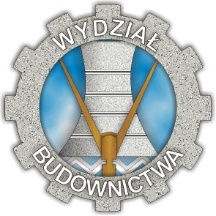 POLITECHNIKA ŚLĄSKA
WYDZIAŁ BUDOWNICTWAPRACA DYPLOMOWA 
Temat:PRACA DYPLOMOWA 
Temat:Tytuł pracyTytuł pracyWykonujący pracę dyplomową 
Kierujący pracą dyplomową 

Ocena pracy:      ..................................

Kat. arch. pracy: .................................. 



Rok akademicki 20…/20…Wykonujący pracę dyplomową 
Kierujący pracą dyplomową 

Ocena pracy:      ..................................

Kat. arch. pracy: .................................. 



Rok akademicki 20…/20…